DOCUMENTO ESPECÍFICO_____________________________________________________________PROGRAMACIÓN DIDÁCTICA DEL MÓDULO PROFESIONAL“1335. TÉCNICAS DE TIEMPO LIBRE”(para los GRUPOS A y B)Duración: 85 horas._______________________________________________________CORRESPONDIENTE AL CICLO DE GRADO MEDIO DE“GUÍA EN EL MEDIO NATURAL Y DE TIEMPO LIBRE”de la Familia Profesional ACTIVIDADES FÍSICAS Y DEPORTIVAS________________________________________________________Centro I.E.S. HISTORIADOR CHABÁS de DéniaCurso 2023-2024______________________________________________________ProfesoresAlberto OrtizCarlos TerceroSusana Campos (profesora técnica-especialista)Introducción.En el presente documento se presenta la programación didáctica del módulo “Técnicas de tiempo Libre” perteneciente al Ciclo Formativo de Técnico en Guía en el medio natural y de tiempo libre, que corresponde a la Familia Profesional de Actividades Físicas y Deportivas.Contextualización.      Este módulo, que se imparte en el segundo curso del Ciclo Medio de Técnico Guía en el Medio Natural Y Tiempo Libre, tiene una duración de 85 horas repartidas en 6h semanales.Características del alumnado.       Dos grupos, el A con 20 alumnos y el grupo B con 21, muchos de ellos con poca experiencia previa, ya que en el primer curso no se dan contenidos similares a este modulo.      Además, no hay ningún alumno que necesite ninguna adaptación individualizada de los contenidos i las clases.Competencia general.	La competencia general de este título consiste en organizar itinerarios y guiar grupos por entornos naturales de baja y media montaña, terreno nevado tipo nórdico, cavidades de baja dificultad, barrancos de bajo riesgo, medio acuático e instalaciones de ocio y aventura, progresando a pie, con cuerdas, en bicicleta, en embarcaciones y a caballo, así como dinamizar actividades de tiempo libre, adaptando todo ello a los participantes, respetando el medio ambiente y garantizando la calidad y la seguridad.Objetivos del módulo:Los objetivos del módulo son los resultados de aprendizaje expresados en forma de objetivos.Caracterizar proyectos de tiempo libre, analizando el contexto social y los perfiles de los colectivos destinatarios de los mismos.Organizar actividades lúdicas y de tiempo libre, determinando los espacios y recursos, así como la normativa en materia de prevención y seguridad.Desarrollar actividades recreativas y de tiempo libre, aplicando técnicas y recursos de animación y expresión.Desarrollar actividades recreativas y de tiempo libre en el medio natural, respetando los principios de conservación, sostenibilidad y mejora del medioambiente.Organizar actividades de campamento, respetando las medidas de prevención y seguridad y aplicando protocolos de atención en casos de situaciones de emergencia en las actividades desarrolladas en el medio natural.Desarrollar actividades de seguimiento y evaluación de las actividades de tiempo libre, seleccionando estrategias, técnicas y recursos para identificar los aspectos susceptibles de mejora.Contenidos.Unidades de trabajo.Con el objeto de dar coherencia en cuanto a la impartición de los contenidos y especialmente con el objeto de temporalizarlos, se han agrupado los contenidos en Unidades de Trabajo (UT).En la siguiente tabla se describe como se han relacionado las UT con los Resultados de aprendizaje.Resultados de aprendizaje y criterios de evaluación.1. Caracteriza proyectos de tiempo libre, analizando el contexto social y los perfiles de los colectivos destinatarios de los mismos.Criterios de evaluación:a) Se ha identificado el marco sociocultural en el que se sitúa el proyecto.b) Se ha valorado la congruencia de las actividades del proyecto con las finalidades del mismo.c) Se ha justificado la vinculación entre las líneas de actuación del proyecto y las características de los destinatarios.d) Se han ubicado en el organigrama las funciones de los profesionales implicados en el proyecto.e) Se ha comprobado la aplicación de la normativa.2. Organiza actividades lúdicas y de tiempo libre, determinando los espacios y recursos, así como la normativa en materia de prevención y seguridad.Criterios de evaluación:a) Se han asignado espacios, recursos y materiales para el desarrollo de actividades lúdicas y de tiempo libre.b) Se han seleccionado juegos para el desarrollo de las habilidades sociales, intelectuales y motrices.c) Se ha argumentado el valor educativo del juego.d) Se han tenido en cuenta los perfiles de los participantes en la propuesta de juegos.e) Se han tenido en cuenta las medidas de seguridad y prevención en la organización de las actividades de tiempo libre educativo.f) Se han incorporado pautas para la evaluación de las actividades.g) Se han adaptado las actividades para favorecer la participación de personas con discapacidad.3. Desarrolla actividades recreativas y de tiempo libre, aplicando técnicas y recursos de animación y expresión.Criterios de evaluación:a) Se han aplicado técnicas de expresión, utilizando recursos de distintos ámbitos artísticos y comunicativos.b) Se ha adaptado la utilización de los recursos a la participación de personas con discapacidad, la evolución de los intereses de los participantes y a los cambios del entorno.c) Se han reforzado las conductas saludables en la realización de las actividades.d) Se han utilizado recursos audiovisuales e informáticos como herramientas de animación en las actividades de tiempo libre.e) Se han acondicionado los espacios atendiendo a la potencialidad educativa de las actividades y a la participación de las personas con discapacidad.f) Se ha argumentado la importancia de las técnicas de expresión para el desarrollo de la creatividad de las personas usuarias.4. Desarrolla actividades recreativas y de tiempo libre en el medio natural, respetando los principios de conservación, sostenibilidad y mejora del medioambiente.Criterios de evaluación:a) Se ha valorado la importancia de la educación medioambiental a través de las actividades de tiempo libre.b) Se han aprovechado las características del medio natural como espacio para actividades recreativas y de tiempo libre.c) Se han aplicado estrategias y pautas de actuación para el desarrollo de actividades educativas en el medio natural.d) Se han generado entornos seguros, minimizando riesgos en el medio natural.e) Se han seleccionado los recursos para el desarrollo de las actividades y juegos de naturaleza en el medio natural.f) Se han establecido pautas para facilitar la observación y conocimiento de la flora y la fauna en las actividades recreativas en el medio natural.5. Organiza actividades de campamento, respetando las medidas de prevención y seguridad y aplicando protocolos de atención en casos de situaciones de emergencia en las actividades desarrolladas en el medio natural.Criterios de evaluación:a) Se han elaborado actividades recreativas complementarias a las rutas e itinerarios en función de los objetivos y usuarios de la actividad.b) Se han establecido los recursos materiales y humanos para establecer una acampada individual o colectiva respetando las medidas de seguridad establecidas.c) Se han organizado las actividades recreativas y de tiempo libre en el entorno de la acampada en el medio natural.d) Se han utilizado las herramientas de orientación en los juegos.e) Se han formulado las medidas de prevención de riesgos en las actividades de acampada e itinerarios, atendiendo a las características del lugar de desarrollo.f) Se han aplicado protocolos de atención en casos de situaciones de emergencia en las actividades recreativas y de tiempo libre en el medio natural.6. Desarrolla actividades de seguimiento y evaluación de las actividades de tiempo libre, seleccionando estrategias, técnicas y recursos para identificar los aspectos susceptibles de mejora.Criterios de evaluación:a) Se han valorado los indicadores que hay que aplicar en la evaluación de las actividades recreativas y de tiempo libre.b) Se han cumplimentado registros de seguimiento de las actividades recreativas y de tiempo libre.c) Se han elaborado informes y memorias de evaluación.d) Se han usado las tecnologías de la información y la comunicación para el seguimiento y evaluación de las actividades.e) Se han transmitido los resultados de la evaluación a las personas implicadas.f) Se ha justificado la importancia de la evaluación en actividades recreativas y de tiempo libre.Metodología. Orientaciones didácticas.Este módulo profesional contiene la formación necesaria para desempeñar las funciones de organización, dinamización y evaluación de actividades de tiempo libre, adaptándolas a diferentes grupos de participantes, respetando el medio ambiente y garantizando la calidad y la seguridad de las mismas. La función de organización incluye aspectos como:− Recogida de información.− Programación de las actividades de su responsabilidad.− Elaboración de documentos. La función de dinamización incluye aspectos como:− Desarrollo de protocolos de actuación.− Adaptación de las actividades programadas.− Control del riesgo y seguimiento de las actividades.− Atención a los participantes en las actividades.− Respeto y cuidado del medio natural. La función de evaluación incluye aspectos como:− Control, seguimiento y evaluación de las actividades.− Elaboración de la documentación asociada.− Información y comunicación a las personas usuarias y otros.Las actividades profesionales asociadas a estas funciones se aplican en las áreas de organización y dinamización de las actividades de turismo activo y de ocio y tiempo libre.La formación del módulo contribuye a alcanzar los objetivos generales a), b), c), d), e), f), n), ñ) y o), del ciclo formativo, y las competencias a), b), c), d), e), m), n) y ñ) del título. Las líneas de actuación en el proceso de enseñanza-aprendizaje que permiten alcanzar los objetivos del módulo se basan en:− Un enfoque procedimental de los contenidos.− La realización de simulaciones en el aula y fuera de ella.− Una metodología activa y motivadora que implique la participación del alumnado como agente activo del proceso de enseñanza-aprendizaje.− La utilización de las tecnologías de la información y la comunicación.− La autoevaluación y reflexión crítica.− La inclusión de los valores de respeto y atención a la diversidad en todas las fases de los trabajos.Estas líneas se aplicarán concretamente en:− Análisis del ámbito de intervención del tiempo libre.− Adaptación de los programas de animación de tiempo libre a las necesidades de diferentes perfiles de colectivos.− Realización de actividades de tiempo libre garantizando las condiciones de seguridad.Horario semanal de los grupos:2n TGAMN ALunes: 16:25-18:15Jueves: 18:35-20:252n TGAMN BMartes: 18:35-20:25Miércoles: 17:20-19:10 Instalaciones y espacios utilizados.Aula de teoría del centro.Gimnasio del centro.Pistas polideportivas del centro.Parques e instalaciones cercanas al centro.Material y equipamiento individual: Apuntes y ordenador.Material y equipamiento de uso de instalaciones:Todo el material disponible en el departamento.Plataforma Aules: Utilizaremos la plataforma aules como apoyo en la comunicación con el alumnado, la distribución de contenidos en formatos Word, PDF, video etc. y la asignación de tareas por parte de los profesores y la presentación de las mismas por parte del alumnado.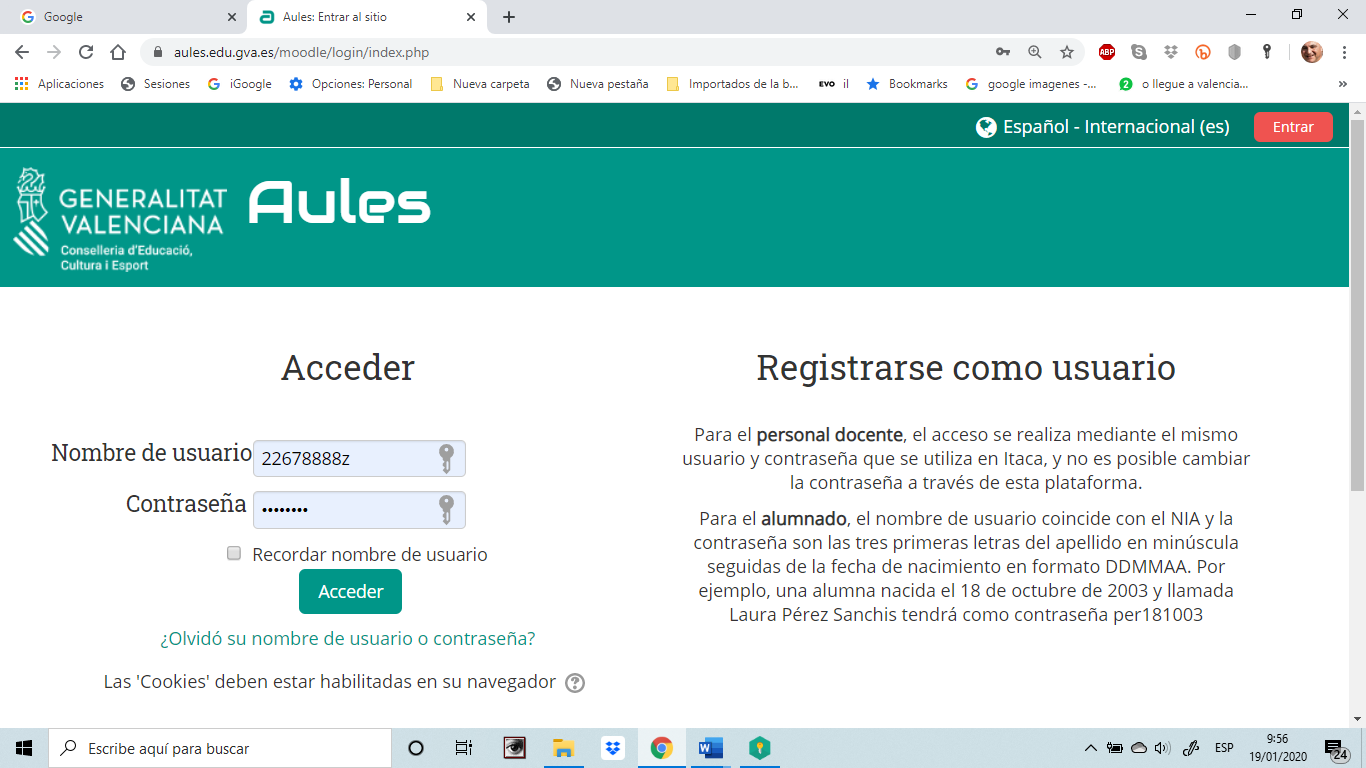 Itaca: Es la plataforma oficial para el control de asistencia y comunicación con el alumnado o los padres en caso de que el alumno/a sea menor de edad.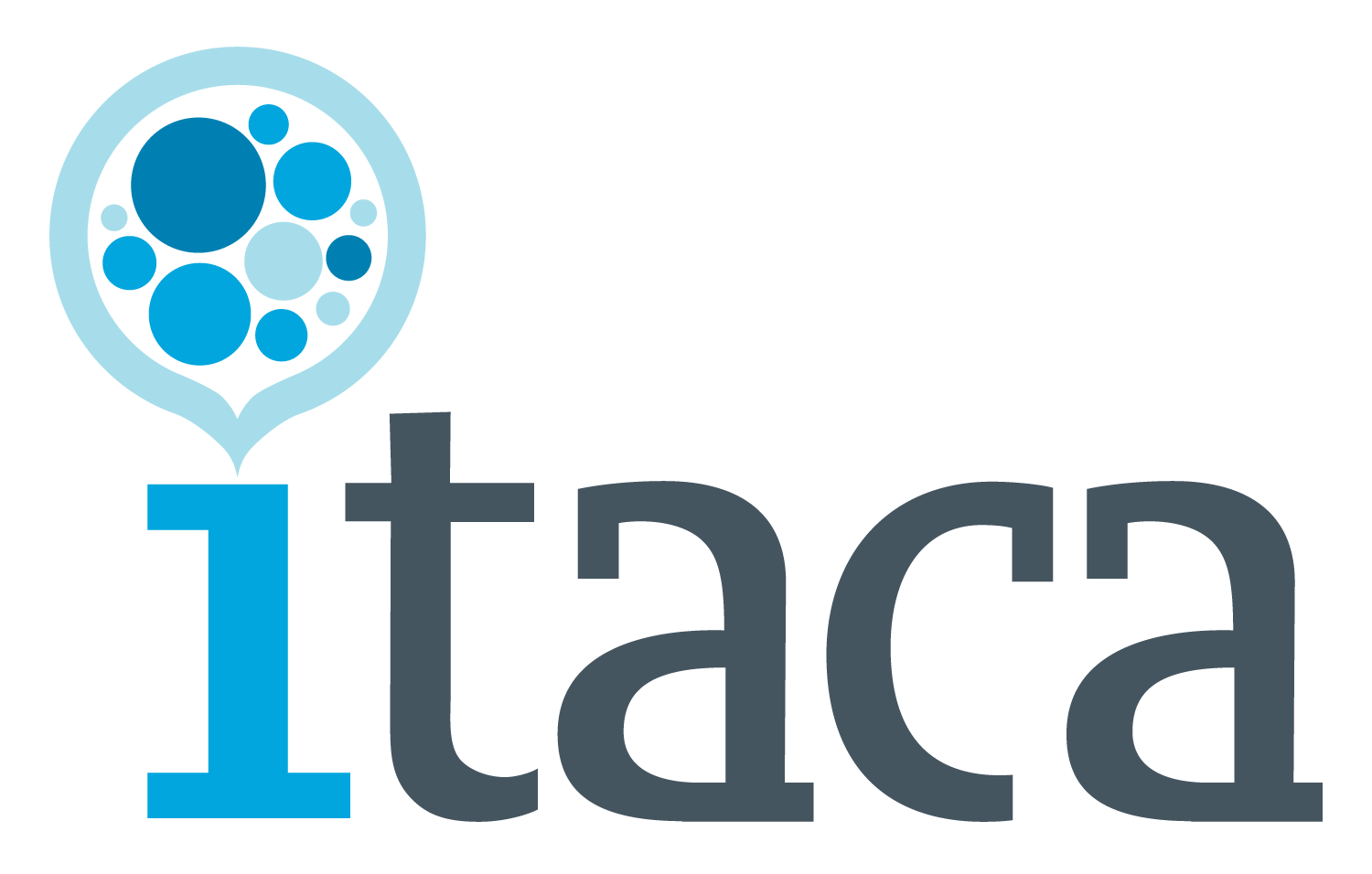 Videográficos: Se utilizarán las grabaciones de video como apoyo para las adquisiciones técnicas y para el análisis de las dinámicas de la clase.Web: Se fomentará la consulta de páginas web relacionadas con el módulo para la consulta de información y realización de las tareas.Criterios de calificación.En este apartado concretaremos todos aquellos aspectos que materializarán en valor numérico todas las acciones de evaluación.Se podrá tener una calificación de 10 puntos, atendiendo a la suma de notas de todos los instrumentos de evaluación empleados que quedan reflejados en los siguientes porcentajes generales atendiendo a los objetivos generales del ciclo, los resultados generales del Ciclo, los resultados de aprendizaje y los criterios de evaluación del módulo. Así pues, los porcentajes distribuidos por evaluaciones son los siguientes:1ª Evaluación 50%2ª Evaluación 50%Los criterios de calificación de las unidades de trabajo son los siguientes:Exámenes teórico-prácticos 40%Aspectos actitudinales, de esfuerzo y participación 40%Tareas y trabajos escritos 20%La nota que supone un aprobado legal es un 5.Consideraciones para la evaluación.Para la evaluación del alumnado y la constatación de que ha alcanzado los resultados de aprendizaje del módulo, nos basaremos en los criterios de evaluación que determina el Real Decreto de la Titulación correlacionados y concretados en Unidades de Trabajo.El alumnado tendrá conocimiento al inicio de curso de los criterios de evaluación, de todos los trabajos, pruebas prácticas y escritas, etc., como ponderarán cada una de ellas en la obtención de la calificación final y de cuales de entre todas son consideradas objetivos mínimos.El alumnado conocerá la fecha de realización de los exámenes o pruebas escritas y de entrega de los trabajos y tareas con suficiente tiempo de anticipación para su preparación o presentación, por el contrario, las pruebas de evaluación de acondicionamiento, realizaciones condicionadas a modelos u otras se realizarán en fechas y hora a criterio del profesor.Los trabajos y tareas son de obligada realización y para ser calificados deberán de haber sido entregados en las fechas y horas previstas. El alumnado que no entregue los trabajos y tareas en las fechas y horas previstas durante el curso perderá de forma definitiva los puntos que otorga para la calificación final, pero se deberán entregar y superar antes de finalizar el curso para poder superar el módulo. Si no los entregara antes de finalizar el curso, los deberá de presentar para poder acceder a la convocatoria extraordinaria de julio.La no superación del módulo en la convocatoria final de junio supondrá que en la convocatoria extraordinaria de julio el alumno/a se examinará de toda la materia impartida durante el curso.Si a un alumno/a se le descubriera copiando en un examen, o utilizando cualquier otra técnica con el ánimo de falsear el resultado de los exámenes, la calificación en dicho examen será de un 0 y además se le abrirá un expediente disciplinario.La seguridad individual en algunas actividades requiere de equipamientos específicos. El profesorado podrá impedir la realización de cualquier actividad a un alumno/a cuando esta pueda suponer un riesgo para la seguridad de este/a o el grupo.En las salidas, y en las instalaciones externas mientras se realizan las actividades, no está permitido fumar, utilizar el móvil, ni escuchar música, el incumplimiento de estas normas, será motivo de amonestación escrita.Las actitudes disruptivas por parte del alumnado serán motivo de amonestación o apertura de un expediente según la gravedad o frecuencia de dicho comportamiento. Considerándose como agravante cuando estas se produzcan fuera del centro.Las actitudes de falta de respeto al medio ambiente (arrojar basura, arrancar plantas, maltratar animales…) o a las instalaciones serán motivo de apertura de expediente disciplinario.El alumnado deberá asistir a clase con el material y equipamiento necesario para la realización de las tareas propias del módulo. El hecho de no disponer del material o equipamiento de trabajo será motivo para no participar en la clase y se considerará a efectos de calificación como falta de asistencia.En cada una de las Unidades de Trabajo están determinados los criterios de calificación y los puntos que aportan cada una de las pruebas, trabajos, ejercicios, etc.Criterios de recuperación.Si el alumno/a no superase el módulo en la convocatoria ordinaria, tendrá derecho a realizar una evaluación extraordinaria en la convocatoria extraordinaria de julio, en la que se evaluarán los contenidos básicos del módulo.Los alumnos/as que no superen el módulo en la convocatoria extraordinaria de julio. Deberán matricularse de nuevo en el módulo y asistir como cualquier otro alumno/a. Solo se realizarán adaptaciones al horario por parte del profesorado cuando de manera objetiva exista coincidencia entre el horario de este módulo con el de algún o algunos módulos de segundo curso.No se guardará ningún tipo de nota al alumnado que suspenda en la convocatoria extraordinaria de julio.Calendario de presentaciones/exámenes:Actividades complementarias y extraordinarias.Dado que el carácter del módulo es eminentemente práctico, y un aspecto fundamental de la metodología es favorecer el aprendizaje mediante la participación activa del alumnado y su implicación directa a la hora de desarrollar actividades, para el presente módulo, concretamente en los contenidos relacionados con las actividades de ocio y tiempo libre llevadas a cabo en el medio natural, se llevará a cabo como actividades complementarias fuera del centro educativo. Estas actividades serán programadas y dirigidas por el alumnado y supervisadas por el profesor, y tendrán lugar en zonas de ocio y tiempo libre o entornos naturales dentro del término municipal de Dénia.  Dado el carácter de actividad complementaria de dichas actividades, estas serán de obligada participación y evaluables. Evaluación del proceso de enseñanza-aprendizaje.	El plan de calidad del centro prevé la evaluación del proceso de enseñanza y de la práctica docente en relación con los objetivos del currículo, las necesidades educativas del centro y las características del alumnado, lo que implicará la evaluación y revisión permanente de la programación didáctica. Evaluamos para mejorar el programa. La evaluación del programa se llevará a cabo de manera interna, desde el departamento y de manera externa por parte de Inspección Educativa, Jefatura de Estudios y el alumnado.	Para la evaluación por parte del alumnado se realizarán cuestionarios anónimos de evaluación del proceso de enseñanza al final de cada una de las evaluaciones con la intención de conocer la impresión de los alumnos sobre el trabajo realizado por el profesorado, los recursos empleados, la metodología desarrollada… y adaptar o corregir el programa o la metodología si fuera necesario.Medidas de atención al alumnado con necesidades específicas de apoyo educativo o con necesidad de compensación.Esta programación didáctica tiene cierta flexibilidad con el ánimo de adaptarse a las diferencias individuales del alumnado. La diversidad del alumnado es grande en cuanto a edades, estudios anteriores e incluso en algunos cursos hay alumnado con discapacidades psíquicas y físicas.En los estudios de formación profesional solo son posibles las adaptaciones en cuanto a instrumentos de evaluación, adaptación de los contenidos, etc. pero no en cuanto a modificación o supresión de Resultados de Aprendizaje o Criterios de Evaluación.Caracterización de los proyectos de tiempo libre:− Ocio y tiempo libre.− Programas de tiempo libre para colectivos específicos.− Análisis de recursos tiempo libre:• Centros de actividades recreativas de tiempo libre.− Marco legislativo. Estructura organizativa y funcional.Organización de actividades de tiempo libre:− El valor educativo del juego.− El juego.− Uso del juego en la animación del tiempo libre.− Organización y selección de materiales para las actividades de ocio y tiempo libre.− Recursos lúdico-recreativos.− Actividades lúdicas adaptadas a personas con discapacidad.− Organización de espacios de ocio.− Prevención y seguridad en espacios de tiempo libre.− Valoración de la importancia de la generación de entornos seguros en las actividades de tiempo libre.Desarrollo de actividades recreativas y tiempo libre:− Animación y técnicas de expresión.− Creatividad, significado y recursos.− Aplicación de técnicas para el desarrollo de la expresión oral, plástica, motriz, musical y audiovisual.− Realización de actividades para el desarrollo de la expresión.− Juegos para el desarrollo de las habilidades sociales e intelectuales.− Juegos para el desarrollo de conductas saludables.− Juegos para el desarrollo motor de la persona.− Los talleres en la educación en el tiempo libre.− Aplicaciones de los recursos audiovisuales e informáticos en la animación de tiempo libre.− Diseño de actividades para el tiempo libre a partir de recursos y técnicas expresivas.− Adecuación de los recursos expresivos a las diferentes necesidades de los usuarios.− Diseño de actividades de ocio y tiempo libre normalizadas para personas con discapacidad.Desarrollo de actividades de ocio y tiempo libre en el medio natural:− Educación ambiental.− Marco legislativo en las actividades en el medio natural.− Uso y mantenimiento de los recursos en el medio natural.− Actividades recreativas del medio natural.− Juegos y actividades medioambientales.− Ecosistema urbano.− Prevención y seguridad en las actividades de tiempo libre en el medio natural.Organización de actividades de campamento:− Organización y desarrollo de actividades recreativas de acampada en el medio natural.− Juegos y actividades recreativas del entorno natural.− Rutas y campamentos.− Instalaciones para la práctica de actividades en el medio natural.− Situaciones de emergencia en el medio natural.Seguimiento y evaluación de las actividades de tiempo libre:− Evaluación de las actividades de animación de tiempo libre.− Técnicas e instrumentos para realización de la evaluación en el ámbito del tiempo libre.− Indicadores de evaluación.− Elaboración y cumplimentación de registros de seguimiento.− Elaboración de memorias e informes.− Gestión de calidad en los programas y actividades de tiempo libre.UNIDADES DE TRABAJOUNIDADES DE TRABAJOUTRAUdT1. CARACTERIZACIÓN Y PROYECTOS DE OCIO Y TIEMPO LIBRE 1,2,3,6UdT2. MARCO LEGISLATIVO2,4,5UdT3. ORGANIZACIÓN Y PLANIFICACIÓN DE ACTIVIDADES1,2,6UdT4. JUEGOS Y TALLERES1,UdT5. ACTIVIDADES LÚDICAS Y RECREATIVAS.1,2,3,4UdT6. ACTIVIDADES MEDIO NATURAL.1,2,3,4,5UdT7. CAMPAMENTOS.2,5NOVIEMBRE-DICIEMBRESemanas:21-25 noviembre28-2 diciembreFEBRERO-MARZOSemanas:20-24 febrero27-3 marzoFecha previstaMóduloActividadDiciembreTécnicas de tiempo libreOrganizar taller de tiempo libre para diferentes colectivos.Enero-FebreroTécnicas de tiempo libreOrganizar y dirigir actividades con diferentes colectivos en áreas de ocio y tiempo libre y entornos naturales. (Parques públicos, Playa de les marines, Parque Natural del Montgó, etc.)Febrero-MarzoTécnicas de tiempo libreVisita de especialista en el sector.Febrero-MarzoTécnicas de Tiempo LibreSalida multidisciplinar con pernocta en la zona de Moraira.